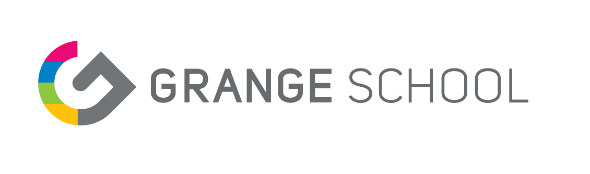 Progression Guidance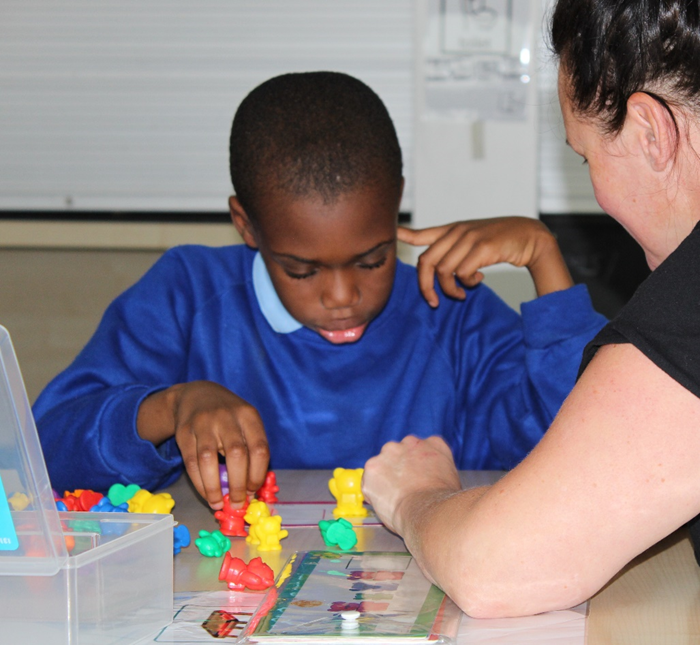 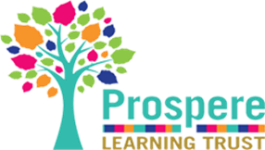 Assessment, Moderation and pupil outcomes Aims: Assessment at Grange school plays a vital role in ensuring that accurate dates in collected and moderated, leading to accurate measures of progress. Assessment at Grange School ensures the following: That all teaching and learning is accurate and appropriately targeted. That teaching builds on what pupils have learned. That feedback to students on what they have learned so far and what they need to do to improve is highly effective and focused on next steps. Rational of progress measurement: Grange school’s measurement of attainment and progress is based on a bespoke assessment system. This is designed to: Accurately support a pupil’s development through the securing of specific outcomes. Have outcomes that are based upon longitudinal moderated targets at different levels which can be accurately be measured and assessed through classroom observations by class teachers. Assessment ProcedureFor each outcome the pupils will be assessed as either: Emerging                                         Developing                                             Secure   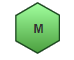 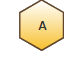 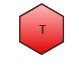 For example, = “The pupil shows interest in playing with shapes in sand/water”Emily is secure in this outcome. The pupil can make/find specific shapes upon request in the sand/water”Emily is developing in this outcome. 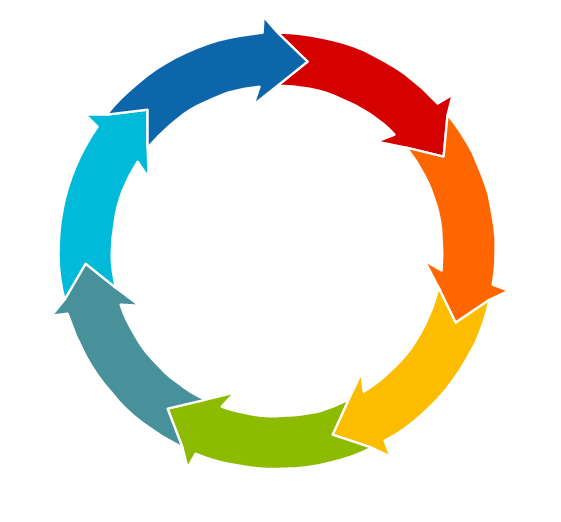 Progression GuidelinesFor each group of learners there will be a specific number of outcomes to be achieved to meet expected progress. This will consider a learners age, key stage, starting point and previous levels of achievement.  P Scale LevelGrange Assessment LevelP1AL01 P2AL02P3AL03P4AL04P5AL05P6AL06P7AL07P8AL08P9AL09NCL1 AL09NCL2AL10NCL3AL11NCL4AL12 ABOVE EXPECTED PROGRESSStudent has exceeded the expected number of descriptors EXPECTED PROGRESSStudent has achieved the expected number of descriptors  BELOW EXPECTED PROGRESSStudent has made some progress, however they have not achieved the expected number of descriptorsNO ADDITIONAL PROGRESS ASSESSMENT ACHIEVEDStudent has not secured any additional assessment progress during the assessment period.Early Years Foundation Stage (2 Years)  - Nursery and Reception Number of outcomes to be secured per subject/ strand of subject per yearEYFS curriculum (S1-S7)Above Expected – 4+ secureExpected – 3 secureBelow Expected - 2 secure or lessNo progressKey Stage 1  (2 Years)                     YR 1 & 2Key Stage 1  (2 Years)                     YR 1 & 2Number of outcomes to be secured per subject/ strand of subject per yearNumber of outcomes to be secured per subject/ strand of subject per yearStructured curriculum (AL02-AL05)Independent curriculum (AL06+)Above Expected – 4+ secureAbove Expected- 6+ secureExpected – 3 secureExpected - 4-5 secureBelow Expected - 2 secure or lessBelow Expected - 3 secure or lessNo progressNo progressKey Stage 2 (4 Years)           YR 3 - 6Key Stage 2 (4 Years)           YR 3 - 6Number of outcomes to be secured per subject/ strand of subject per yearNumber of outcomes to be secured per subject/ strand of subject per yearStructured  curriculum  (AL02-A0L5)Independent curriculum (AL06+)Above  Expected – 3+ secureAbove  Expected - 4+ secureExpected – 2 secureExpected – 3 secureBelow Expected – 1 secure or lessBelow Expected - 2 secure or lessNo progressNo progressKey Stage 3 (3 Years)                     YR 7 - 9Key Stage 3 (3 Years)                     YR 7 - 9Number of outcomes to be secured per subject/ strand of subject per yearNumber of outcomes to be secured per subject/ strand of subject per yearStructured  curriculum  (AL02-AL05)Independent curriculum (AL06+)Above  Expected – 3+ secureAbove  Expected - 4+ secureExpected – 2 secureExpected – 3 secureBelow Expected – 1 secure or lessBelow Expected - 2 secure or lessNo progressNo progressKey Stage 4 (2 Years)                  YR 10 - 11Key Stage 4 (2 Years)                  YR 10 - 11Number of outcomes to be secured per subject/ strand of subject per yearNumber of outcomes to be secured per subject/ strand of subject per yearStructured  curriculum  (AL02-AL05)Independent curriculum (AL06+)Above  Expected – 3+ secureAbove  Expected – 4+ secureExpected – 2 secureExpected – 3 secureBelow Expected – 1 secure or lessBelow Expected - 2 secure or lessNo progressNo progress